Школьная служба примирения (ШСП)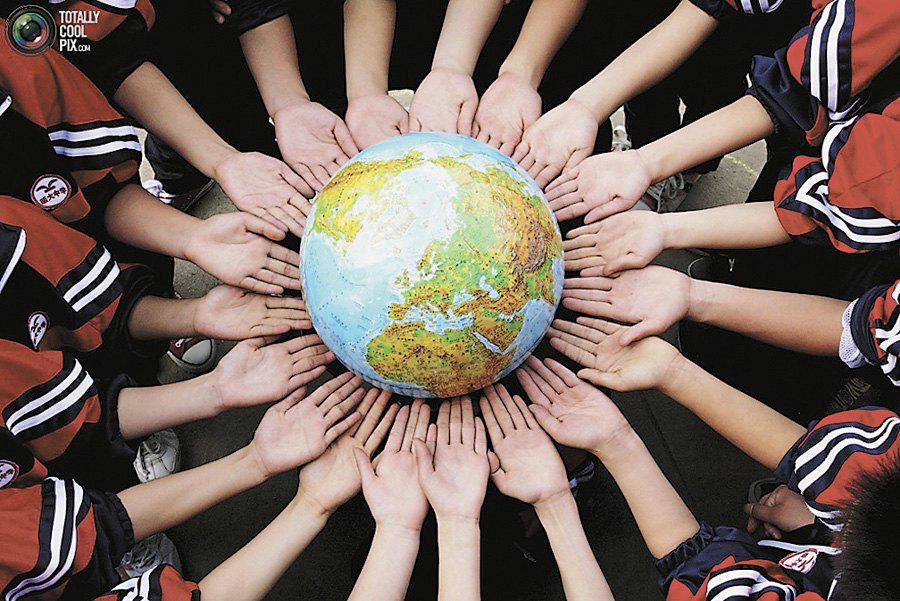 Девиз: «От конфликта к примирению!»Символ службы: « Пожатие рук!»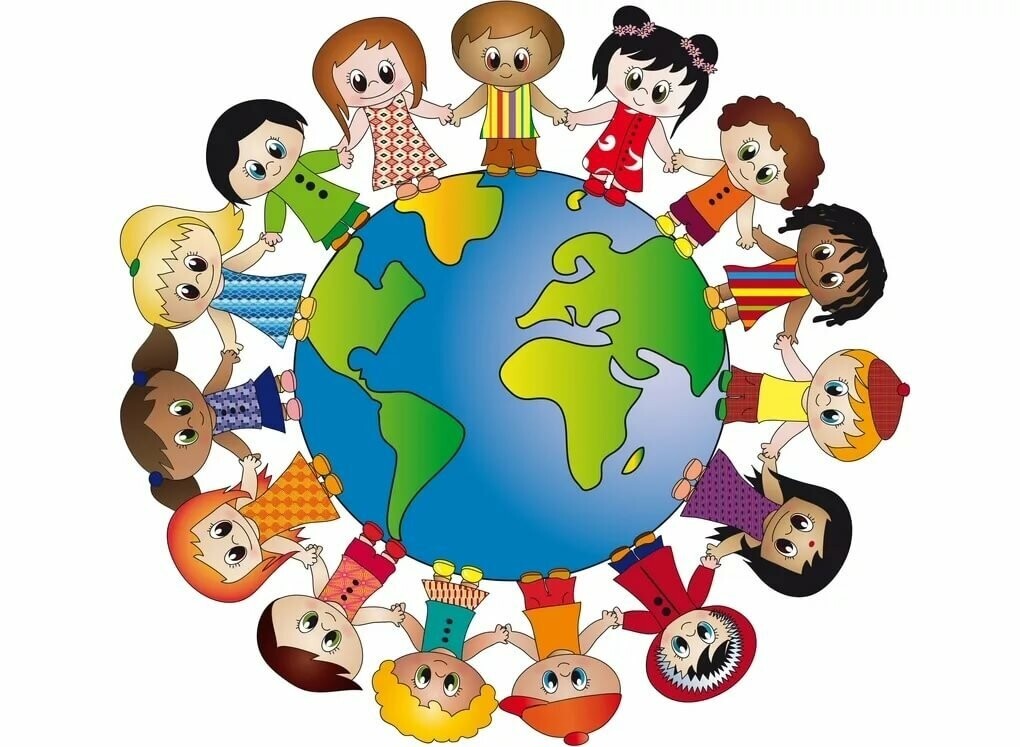 План работы службы школьной медиации Ощепковская СОШ,ФМАОУ Абатская СОШ №1на 2021/2022 учебный год.Цель: формирование благополучного, гуманного и безопасного пространства (среды) для полноценного развития и социализации детей и подростков, в том числе при возникновении трудных жизненных ситуаций, включая вступление их в конфликт с законом.Задачи:- оказать помощь в решении конфликтных ситуаций участниками образовательного процесса через реализацию восстановительных программ: предварительные встречи с каждой из сторон ситуации (с их законными представителями), примирительные встречи с согласия сторон.- повысить эффективность ведения профилактической и коррекционной работы, направленной на снижение проявления асоциального поведения обучающихся;- сократить количество правонарушений, совершаемых несовершеннолетними, в том числе повторных;№МероприятияСроки проведенияОтветственный1Заседание группы школьной  медиации. Формирование инициативной группы службы школьной медиации.сентябрьСильнягина О.В.Бережная В.В.2Сбор заявок, случаев для рассмотрения ШСМВ течение учебного годаСильнягина О.В.3Ведение  восстановительных программв течение учебного года по запросам; Сильнягина О.В.4Проведение рабочих заседаний состава ШСМВ течение учебного годаСильнягина О.В.Бережная В.В.5Участие в семинарах, совещаниях, направленных на повышение квалификации в сфере деятельности ШСМПо плану отдела образованияСильнягина О.В.6Проведение программ примирения по запросам руководителя муниципальной службы медиации с предоставлением последним отчетов о проведенной восстановительной работев течение учебного года по запросам;Сильнягина О.В.7Информирование детей родителей о работе ШСМФевраль, март 2019гСильнягина О.В.8Сотрудничество с Советом профилактики, возможность проведения «Восстановительных Процедур» с подачи членов Совета профилактикив течение учебного года Сильнягина О.В.Бережная В.В.9Совещание с педагогическим коллективом «О работе службы школьной медиации».май Сильнягина О.В.10Мониторинг деятельности ШСМ  за 2018- 2019  учебный годмайСильнягина О.В.11Обучение медиаторов.ЕжемесячноСильнягина О.В.12Обновление стенда о службе  школьной медиации.сентябрьЧлены ШСМ13Организация информационного просветительского мероприятия для родителей и обучающихся образовательной организации по работе службы школьной медиации.ноябрьСильнягина О.В.14Выпуск рекламных буклетов «Мир».Декабрь, мартЧлены ШСМ15Акция «Твори добро».апрельБережная В.В.16Классный час «Как избежать конфликтов».Ноябрь, январьСильнягина О.В.17Практическое занятие «Учимся сотрудничать».Декабрь,февральСильнягина О.В.18Индивидуальные профилактические беседы с учащимися.В течение годаСильнягина О.В.Бережная В.В.